Pharmacy services self-audit tool:Immunisation site readinessAugust 2023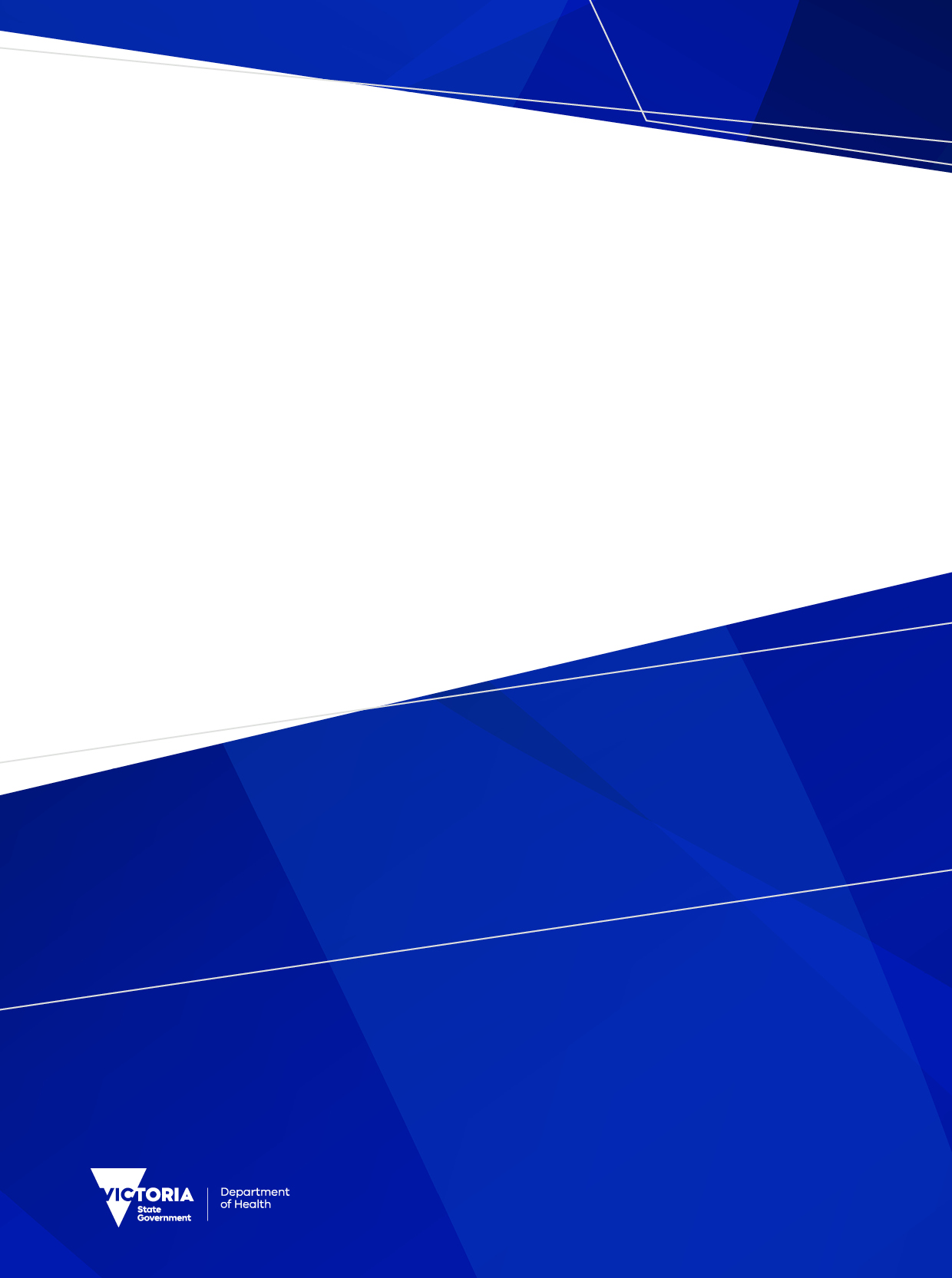 BackgroundThe Drugs, Poisons and Controlled Substances Regulations 2017 (the Regulations) enables the Secretary to the Department of Health (the department) to approve a pharmacist to administer a Schedule 4 poison, and to specify the conditions of administration. The Victorian Pharmacist-Administered Vaccination Program was introduced in 2016, through the Secretary Approval: Pharmacist Immuniser (the Approval). The conditions are defined in the Approval and the Victorian Pharmacist-Administered Vaccination Program Guidelines (vaccination guidelines).Under all circumstances, pharmacist immunisers must provide immunisation services in accordance with the Regulations and Approval.About the self-audit toolThe self-audit tool is designed to assist pharmacy licensees and pharmacist immunisers, who provide immunisation services on the registered pharmacy premises, to review current immunisation service workplace practices and conduct a compliance assessment. The tool focuses on site readiness and key aspects of the Victorian Pharmacist-Administered Vaccination Program to safely deliver immunisation services. Information is based on the minimum site requirements set out by the Australian Government, the Victorian Pharmacy Authority (VPA) and the department. Compliance with the audit will indicate the safe and effective use of vaccines.​ It is recommended the tool be completed at least annually as part of the service’s annual safety review process, to ensure compliance with site requirements, the Approval and related guidelines.How to use the self-audit tool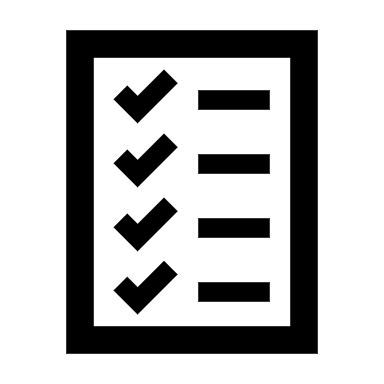 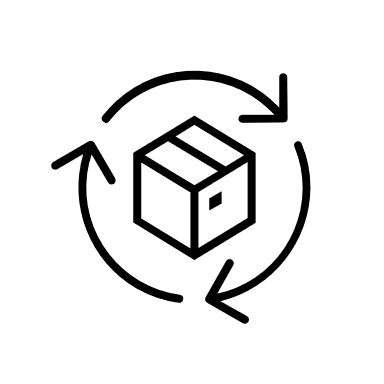 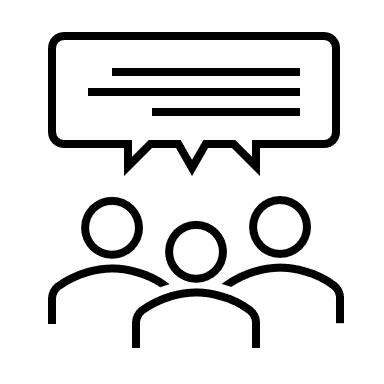 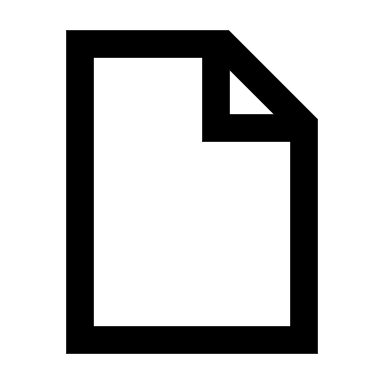 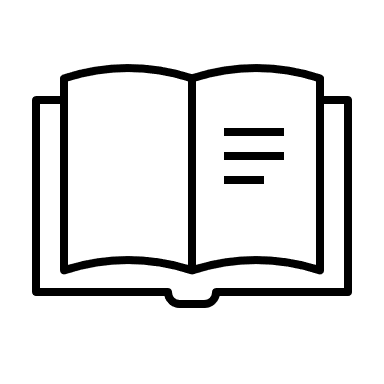 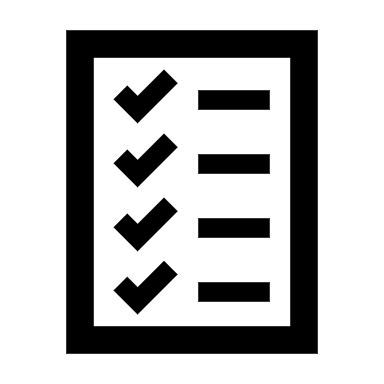 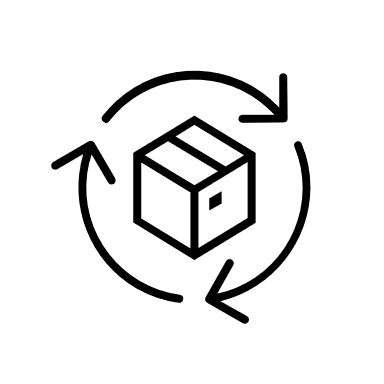 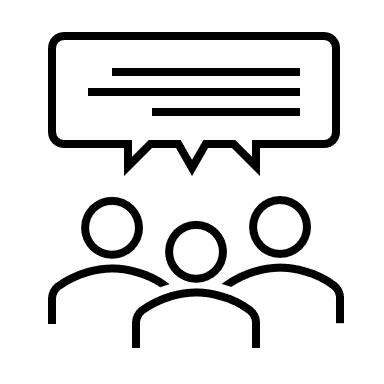 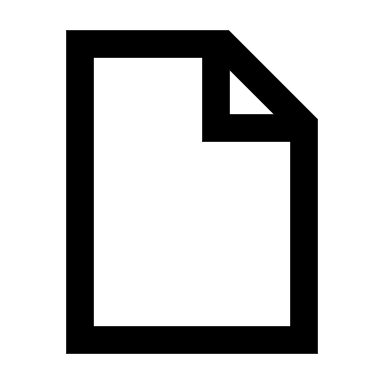 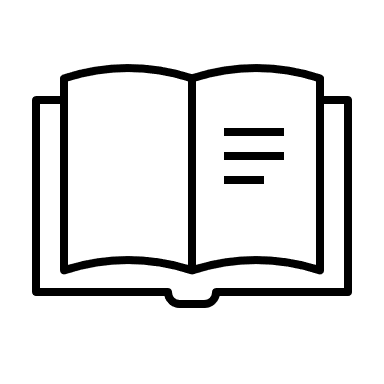 Text-equivalent description of Figure 1 in Appendix 1Immunisation service provider information:Self-audit documentationImmunisation service:Date Completed:Retain the completed self-audit, to provide upon request by the department or the VPA.Self-audit toolRegistration requirements; immunisation serviceRegistration requirements; authorised immuniser	Immunisation area and equipmentCold chain managementAdministrating vaccineRecord keepingVaccine SafetyImprovement planText-equivalent description of Figure 1 How to use the self-audit tool:Review current documents and processesPreparation will help with the checklist’s accuracy.Conduct the self-audit (Table 1 to Table 7)Respond as ‘Yes’ or “No’. (Yes demonstrates 100 percent compliance).  Include references to procedures/compliance documents to demonstrate justification.Review findingsIdentify ‘No’ responses and begin planning improvement opportunities. Identify improvement opportunitiesDiscuss results with employees and initiate improvement plans - allocate to staff and a timeline for completion. Document in Table 8. Document improvementsAfter initiatives are finalised, document outcomes in Table 8. The audit should be completed as part of the annual quality improvement.Vaccination resourcesReferencesContentsBackground	3About the self-audit tool	3Figure 1 How to use the self-audit tool	3Immunisation service provider information:	4Self-audit documentation	4Immunisation service:	4Self-audit tool	5Table 1 Registration requirements; immunisation service	5Table 2 Registration requirements; authorised immuniser	5Table 3 Immunisation area and equipment	6Table 4 Cold chain management	7Table 5 Administrating vaccine	7Table 6 Record keeping	8Table 7 Vaccine Safety	8Table 8 Improvement plan	8Appendix 1 Text-equivalent description of Figure 1	9Appendix 2 Vaccination resources	10Appendix 3 Version control	13To receive this document in another format, email <immunisation@health.vic.gov.au>.Authorised and published by the Victorian Government, 1 Treasury Place, Melbourne.© State of Victoria, Australia, Department of Health, July 2023.ISBN number 978-1-76131-165-9Available at the Pharmacy services self-audit tool: immunisation site readiness <https://www.health.vic.gov.au/immunisation/pharmacy-services-self-audit-tool-immunisation-site-readiness>Pharmacy name:Licensee(s):Address:Postcode:Start date:Date Completed:Auditor namePositionSections CompletedDateItemRequirementsYes/ NoSupporting doc / commentsIs the pharmacy registered with the department as an immunisation service provider?Completed the application form for a government funded vaccine accountReceived approval from the department Received a Onelink account numberDepartment of Health - Ordering vaccineIs the pharmacy registered as an immunisation provider on Australian Immunisation Register (AIR))?Are all immunisers working within the registered premises authorised under the Regulations to provide immunisations?Secretary Approval: Pharmacist ImmunisersVictorian Pharmacist-Administered Vaccination Program GuidelinesDepartment of Health nurse immunisersIs access provided to immunisation staff for the following current references?Australian Immunisation Handbook National Vaccine Storage Guidelines ‘Strive for 5’Victorian Pharmacist-Administered Vaccination Program GuidelinesMaterials to support communication; Questions about vaccinationCOVID-19 vaccines administration The TGA approved product information for COVID vaccines Anaphylaxis response kit that complies with Australian Immunisation Handbook anaphylaxis response kit. The response kit must also include an emergency response protocol identifying assigned roles and responsibilities.Item RequirementsYes/ NoSupporting doc / commentsAre all pharmacist immunisers registered pharmacists, who hold general registration with the Australian Health Practitioner Regulation Agency (Ahpra) and:have completed a recognised 'Immuniser program of study that has been recognised by the Victorian Chief Health Officer (CHO)?have successfully completed any mandated training modules for vaccines (as defined by the Approval), that are not included in an approved immuniser program of study, prior to administering these vaccines?Have pharmacist immunisers completed continuing professional development (CPD) and refreshers on National Immunisation Program (NIP) and other approved vaccines? Do all pharmacist immunisers hold current first aid and cardiopulmonary resuscitation (CPR) certificates? First aid certificates issued within the last 3 yearsCPR training renewed annuallyIs there a process to identify when CPR and first aid certificates are due for renewal?Do pharmacist immunisers have access to the AIR?Do pharmacist immunisers understand the scope of practice defined under the Approval, including inclusions and exclusions (e.g. age restrictions)?  Are pharmacist immuniser certificates showing completion of an immuniser program of study, recognised by the Victorian CHO, readily accessible?ItemRequirementsYes / NoSupporting doc / commentsCOVID-19 multi-dose vial vaccine ‘preparation area’ meets the following criteria:An area away from direct patient contact, distraction and separate from areas that provide other pharmacy services at the same time?Note: preparation area may be in the dispensary or the administration area.Has adequate sanitisation facilities available?Reconstituted COVID-19 multi-dose vials are marked or labelled with the date and time of access and expiration?Vaccines from multi-dose vials (COVID-19 vaccines) are prepared in single use syringes and labelled for administration (vaccine name, batch, time and date of preparation and expiry)? Has visual reminders and cues to reduce the risk of errors?Has a cleaning and disinfection schedule in place?Refer to the  Victoria's Information for COVID-19 vaccine providersThe vaccine ‘administration area’ fits the following criteria:A room or consulting area suitable for the purpose and in which privacy (visual and audible), confidentiality and hygiene standards are maintained?Has adequate sanitisation facilities available?Has sufficient area to accommodate patients and accompanying persons?Is set up to accommodate people with disability?Has a first aid couch or similar (e.g. medical bed, reclinable chair) that is ready for use, of a suitable height and fit for purpose, for people who prefer to recline or lie down because they may feel faint before, during or after the injection. Note: The first aid couch is not intended to be used for CPR.Is there a process in place to safely dispose of unused vaccines and have adequate sharps disposal container to mitigate the risk of needle stick injuries?Does the ‘post immunisation area’ have adequate seating and space for patients to wait and be observed?Is there access to an in-date anaphylaxis response kit, that includes:Adrenaline 1:1000 (at least 3 ampoules — check expiry dates)At least 3 x 1 mL syringes and 22 or 23 gauge (for intramuscular injection)Cotton wool swabsPen, paper and stopwatch to record the time the adrenaline was administeredA laminated copy of ‘Doses of intramuscular 1:1000 adrenaline for anaphylaxis’A laminated copy of ‘Recognition and treatment of anaphylaxis’Refer to: Preparing an anaphylaxis response kitA laminated copy of the emergency response protocol For detailed information about the anaphylaxis response kit, refer to Victorian Pharmacist-Administered Vaccination Program Guidelines Does the staff roster ensure:there are enough suitably qualified and trained staff to support the safe and effective delivery of all pharmacy services?the pharmacist immuniser is not involved in any other professional activities (including dispensing) when providing immunisation services?there is at least one other staff member that holds a current first aid and CPR certification on duty in the pharmacy when the pharmacist immuniser is providing immunisation services?ItemRequirementsYes / NoSupporting doc / commentsAre all vaccines stored in accordance with each of the requirements under the Regulations, Strive for 5, and as stated on the respective manufacturer’s product information?Is there a written cold chain protocol in place with a nominated primary and back up responsible people for vaccine cold chain management?  Cold chain protocolsDo all staff understand cold chain procedures and are aware of the process to take in the event of a cold chain breach?Is there adequate storage available in a purpose-built vaccine refrigerator specifically designed to store vaccines?Have staff completed the department’s Cold Chain Management eLearning course within the last 12 months? Available at Department of Health's eLearning PortalAre specific procedures in place that adhere to the national guidelines; Strive for 5 for:Delivery; temperature trackers checked and vaccines are placed in the refrigerator immediately following delivery?Stock control protocol (e.g. expiry date checks, stock rotation)?A back-up plan and alternative storage if a power failure occurs. Twice-daily minimum and maximum temperatures manually recorded as a timely alert to any breach in the cold chain? Refer to Vaccine fridge temperature chart poster.Cold chain breach protocol? Refer to Cold chain breach reportingItemRequirementsYes / NoSupporting doc / commentsDoes the pharmacy have specific procedures documented to ensure pre- and post-immunisation assessment and administration of each vaccine undertaken in accordance with the procedures specified in The Australian Immunisation Handbook, or for COVID-19 vaccines ATAGI recommendations.Is there a process in place to gather and document:Informed consent prior to immunisation?Pre immunisation screening following The Australian Immunisation Handbook  Pre-vaccination screening checklist)?Confirming the expected vaccineAssess eligibility of vaccines to be administeredMedical conditions and allergy/hypersensitivity historyContraindications refer patient to a medical practitionerConfirming age appropriate/indication appropriate vaccineScreening checklist is available from Immunisation resources order formDo immunisers understand the eligibility criteria for free vaccination under National Immunisation Program Schedule and Victoria's vaccine eligibility criteria? Pharmacist immunisers are required to advise of any out-of-pocket costs and availability of free government-funded vaccines.Is there a process to check vaccination status on AIR prior to administration?Does the pharmacy have provisions to ensure safe administering technique?Are patients provided with immunisation information; receipt of vaccine and consumer information informing of potential side effects, what to do in the event of an adverse event? Refer to Immunisation resources order formItemRequirementsYes / NoSupporting doc / commentsIs there a process to document consent in the patient’s records, either the patient or guardian/carer?Are all administered vaccines recorded to the AIR (accurately and in a timely manner, ideally within 24hrs)?How to record an encounter using the AIR site through HPOSAIR vaccine code formatsDo pharmacists have access to SAFEVIC, and is there a process for reporting adverse events following immunisation (AEFI)? Refer to the department’s webpage: Adverse events following immunisation reportingIs there a process to follow open disclosure? Victorian open disclosure framework and Vaccine Errors: Prevention, management and open disclosureItem RequirementsYes / NoSupporting doc / commentsAre appropriate resources available for responding to emergency situations in the immunisation service area?This includes anaphylaxis response kit that also includes an emergency response protocol (refer to information in the tables above 1.3, 3.6 and 6.3).Is an emergency response protocol identifying assigned roles and responsibilities on display?Do staff understand the signs of anaphylaxis? Refer to Recognition and treatment of anaphylaxis.Improvement actions - DescriptionAction to be completed byDate completedExample:The audit showed that immunisation staff were not familiar with reporting adverse events through SAFEVIC (staff were reporting via the TGA webpage). Steps:We will provide all staff with SAFEVIC links in this document for review Ask staff to review the department’s website Adverse events following immunisationAll immunisation staff to create/activate their accounts (if not already done).Create a poster for the administration area with a clear process.Follow up with staff in June 22.J Smith30/6/22Title/LinkWebsiteAuthorRegistration RequirementsVictorian Pharmacy Authority Standards and Guidelineshttps://pharmacy.vic.gov.au/index.php?view=guidelines&item=0Victorian Pharmacy AuthorityPharmacist immunisers in Victoriaand reference to the Secretary Approvalhttps://www.health.vic.gov.au/immunisation/pharmacist-immunisersVictorian Department of HealthCOVID-19 vaccination site requirements in community pharmacieshttps://www.health.gov.au/resources/publications/covid-19-vaccination-site-requirements-for-covid-19-vaccination-in-community-pharmacies?language=en>Australian Government Department of Health and Aged CareCOVID-19 Vaccination Site Requirementshttps://www.health.gov.au/resources/publications/covid-19-vaccination-site-requirements-for-covid-19-vaccination-clinicsAustralian Government Department of Health and Aged CareDepartment of Health nurse immunisershttps://www.health.vic.gov.au/immunisation/nurse-immunisersVictorian Department of HealthDepartment of Health - Ordering vaccinehttps://www.health.vic.gov.au/immunisation/vaccine-order-forms-and-stock-informationVictorian Department of HealthMandatory referencesAustralian Immunisation Handbookhttps://immunisationhandbook.health.gov.au/Australian Government Department of Health and Aged CareAustralian Immunisation Registerhttps://www.servicesaustralia.gov.au/im004Australian Government Department of Health and Aged CareThe Australian Immunisation Handbook  Pre-vaccination screening checklisthttps://immunisationhandbook.health.gov.au/resources/tables/table-pre-vaccination-screening-checklistAustralian Government Department of Health and Aged CareNational Vaccine Storage Guidelines ‘Strive for 5’https://www.health.gov.au/resources/publications/national-vaccine-storage-guidelines-strive-for-5Australian Government Department of Health and Aged CareVictorian Pharmacist-Administered Vaccination Program Guidelineshttps://www.health.vic.gov.au/immunisation/victorian-pharmacist-administered-vaccination-program-guidelinesVictorian Department of HealthCoronavirus Victoria; Information for COVID-19 vaccine providershttps://www.coronavirus.vic.gov.au/information-COVID-19-vaccine-providersVictorian Department of HealthCOVID-19 vaccines https://www.health.gov.au/our-work/covid-19-vaccinesAustralian Government Department of Health and Aged Care SAFEVAC Reportinghttps://www.safevac.org.au/Home/Info/VICIntegrated Vaccine SafetyManaging anaphylaxis, The Australian Immunisation Handbookhttps://immunisationhandbook.health.gov.au/resources/publications/managing-anaphylaxisAustralian Government Department of Health and Aged CareAnaphylaxis referencesDoses of intramuscular 1:1000 adrenaline for anaphylaxis, Australian Immunisation Handbookhttps://immunisationhandbook.health.gov.au/resources/tables/table-doses-of-intramuscular-11000-adrenaline-for-anaphylaxisAustralian Government Department of Health and Aged CarePreparing an anaphylaxis response kit, Australian Immunisation Handbook https://immunisationhandbook.health.gov.au/resources/publications/preparing-an-anaphylaxis-response-kitAustralian Government Department of Health and Aged CareRecognition and treatment of anaphylaxis, The Australian Immunisation Handbookhttps://immunisationhandbook.health.gov.au/resources/tables/table-recognition-and-treatment-of-anaphylaxisAustralian Government Department of Health and Aged CareReference materialAdverse events following immunisation reportinghttps://www.health.vic.gov.au/immunisation/adverse-events-following-immunisation-reportingVictorian Department of HealthAustralian Guidelines for the Prevention and Control of Infection in Healthcarehttps://nhmrc.govcms.gov.au/about-us/publications/australian-guidelines-prevention-and-control-infection-healthcare-2019Australian Government, National Health and medical Research CouncilAustralian Health Practitioner Regulation Agencyhttps://www.ahpra.gov.au/Australian Health Practitioner Regulation AgencyAustralian Immunisation Register, How to record an encounter using the AIR site through HPOShttps://www.servicesaustralia.gov.au/how-to-record-encounter-using-air-site-through-hpos?context=23401#:~:text=To%20record%20their%20encounter%3A%201%20Select%20Record%20Encounter.,...%205%20Select%20Add%20to%20record%20the%20encounter.Australian Immunisation Register vaccine code formatshttps://www.servicesaustralia.gov.au/air-vaccine-code-formats?context=22796Services Australia, Australian GovernmentCold chain breach reportinghttps://www.health.vic.gov.au/immunisation/cold-chain-breach-reportingVictorian Department of HealthCOVID-19 vaccines ATAGI recommendationshttps://www.health.gov.au/our-work/covid-19-vaccinesAustralian Government Department of Health and Aged CareCOVID-19 vaccination training program https://www.health.gov.au/covid-19-vaccination-training-programAustralian Government Department of Health and Aged CareCOVID-19 vaccines administrationhttps://www.health.gov.au/our-work/covid-19-vaccinesAustralian Government Department of Health and Aged CareCOVID-19 infection control traininghttps://www.health.gov.au/r%C3%A8sources/apps-and-tools/covid-19-infection-control-trainingAustralian Government Department of Health and Aged CareInformation for COVID-19 vaccine providershttps://www.coronavirus.vic.gov.au/information-covid-19-vaccine-providersVictorian Department of HealthNational Immunisation Program Schedulehttps://www.health.gov.au/topics/immunisation/when-to-get-vaccinated/national-immunisation-program-scheduleAustralian Government Department of Health and Aged CareImmunisation resources order formhttps://www.health.vic.gov.au/immunisation/immunisation-resources-order-formVictorian Department of HealthImmunisation schedule Victoria and vaccine eligibility criteriahttps://www.health.vic.gov.au/immunisation/immunisation-schedule-victoria-and-vaccine-eligibility-criteriaVictorian Department of HealthAustralian Immunisation Register for health professionalshttps://www.humanservices.gov.au/organisations/health-professionals/services/medicare/australian-immunisation-register-health-professionalsServices Australia; Australian GovernmentQuestions about vaccinationhttps://www.health.gov.au/resources/publications/questions-about-vaccinationAustralian Government Department of Health and Aged CareVaccine fridge temperature chart poster - Strive for 5https://www.health.gov.au/resources/publications/national-vaccine-storage-guidelines-strive-for-5-vaccine-fridge-temperature-chart-poster?language=enAustralian Government Department of Health and Aged CareVaccine Errors: Prevention, management and open disclosure, The Melbourne Vaccine Education Centre https://education-mvec.mcri.edu.au/courses/vaccine-errors-prevention-management-and-open-disclosure/Murdoch Children’s Research Institute (MCRI)Victoria's Open disclosure frameworkhttps://www.health.vic.gov.au/quality-safety-service/open-disclosure-frameworkVictorian Department of HealthVictoria's Information for COVID-19 vaccine providershttps://www.coronavirus.vic.gov.au/information-COVID-19-vaccine-providersVictorian Department of HealthTraining materialThe Melbourne Vaccine Education Centre (MVEC) Education Portal https://education-mvec.mcri.edu.au/Murdoch Children’s Research Institute (MCRI)Clinical guidance for COVID-19 vaccine providershttps://www.health.gov.au/initiatives-and-programs/covid-19-vaccines/advice-for-providers/clinical-guidanceAustralian Technical Advisory Group on Immunisation; Australian Government Department of Health and Aged CareCOVID-19 vaccination – Provider resourceshttps://www.health.gov.au/resources/collections/covid-19-vaccination-provider-resources#guidance-to-help-people-make-informed-decisionsAustralian Government Department of Health and Aged CareImmunisation training; PSAhttps://www.psa.org.au/practice-support-industry/programs/immunisation/Pharmaceutical Society of AustraliaImmunisation; Guild Traininghttps://www.pharmacyguild.edu.au/immunisation/The Pharmacy Guild of Australia